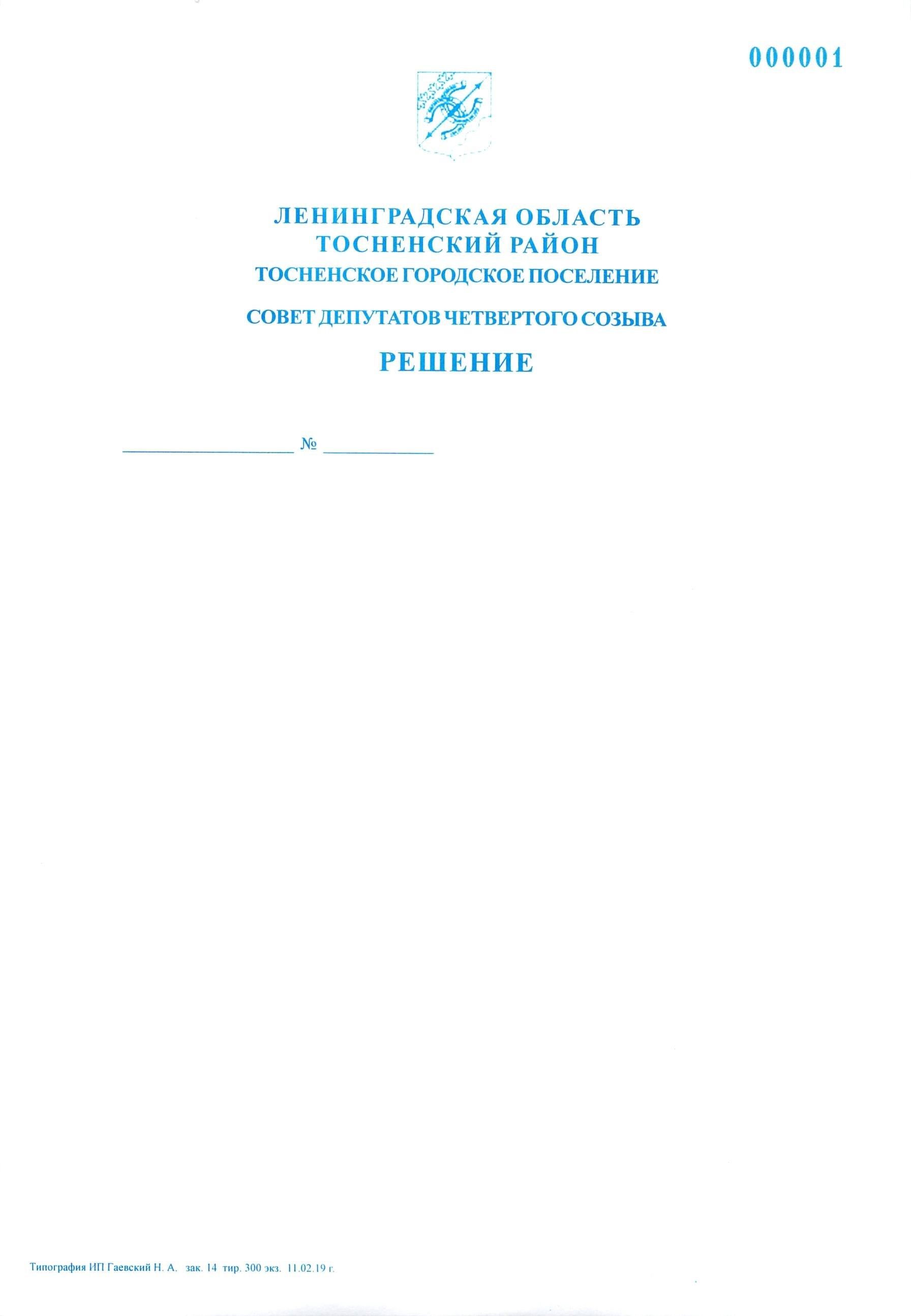            12.09.2019                      2Об избрании главы Тосненского городского поселения Тосненского района Ленинградской области	В соответствии с Федеральным законом от 06.10.2003 № 131-ФЗ «Об общих принципах организации местного самоуправления в Российской Федерации», Областным      законом Ленинградской области от 11.02.2015 №1-оз «Об особенностях формирования органов местного самоуправления  муниципальных образований Ленинградской области», Уставом Тосненского городского поселения Тосненского района Ленинградской области совет депутатов Тосненского городского поселения Тосненского района Ленинградской областиРЕШИЛ:	1. Избрать главой Тосненского городского поселения Тосненского района Ленинградской области Канцерева Александра Львовича, депутата совета депутатов Тосненского городского поселения Тосненского района Ленинградской области на постоянной     основе.	2. Аппарату совета депутатов Тосненского городского поселения Тосненского      района Ленинградской области обеспечить официальное опубликование и обнародование настоящего решения.Председательствующий на первом заседании					        Г.Н. Бровинасовета депутатов Тосненского городского поселенияТосненского района Ленинградской области,депутат совета депутатов Тосненского городского поселенияТосненского района Ленинградской областиВоробьева Оксана Владимировна, 8(81361)3322918 гв